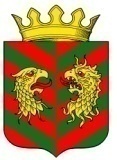 СОВЕТ ДЕПУТАТОВ МУНИЦИПАЛЬНОГО ОБРАЗОВАНИЯ «КЯХТИНСКИЙ РАЙОН» РЕСПУБЛИКИ БУРЯТИЯР Е Ш Е Н И Е«05» декабря 2016 года                                                                                      № 5-38С                                       г. КяхтаО внесении изменений и дополнений в решение Совета депутатов МО «Кяхтинский район» от 28 марта 2013 года № 4-57С«Об утверждении Положения «О бюджетном процессе в МО «Кяхтинский район» В соответствии с Федеральным Законом от 29.12.2015 № 406-ФЗ «О внесении изменений в отдельные законодательные акты Российской Федерации»,  Постановлением Правительства Российской Федерации от 23.06.2016 №574 «Об общих требованиях к методике прогнозирования поступлений доходов в бюджеты бюджетной системы Российской Федерации», Постановлением Правительства Российской Федерации от 26.05.2016 № 469 «Об общих требованиях к методике прогнозирования поступлений по источникам финансирования дефицита бюджета», с целью приведения в соответствие нормативного правового акта действующему Бюджетному законодательству, Совет депутатов МО «Кяхтинский район» РЕШИЛ:1. Внести в решение Совета депутатов МО «Кяхтинский район» от 28 марта 2013 года № 4-57С «Об утверждении Положения «О бюджетном процессе в МО «Кяхтинский район» следующие изменения:1) Статью 6 дополнить пунктом 5 следующего содержания:«5) Разрабатывает и утверждает методику прогнозирования поступлений доходов в бюджет в соответствии с общими требованиями к такой методике, установленными Правительством Российской Федерации».2) Статью 6.1. дополнить пунктами 11 и 12 следующего содержания:«11) Разрабатывает и утверждает методику прогнозирования поступлений доходов в бюджет в соответствии с общими требованиями к такой методике, установленными Правительством Российской Федерации»;«12) Разрабатывает и утверждает методику прогнозирования поступлений по источникам финансирования дефицита бюджета в соответствии с общими требованиями к такой методике, установленными Правительством Российской Федерации, и составлению обоснования бюджетных ассигнований»	2. Контроль за исполнением настоящего решения возложить на Председателя комиссии по экономике, муниципальной собственности, бюджету, налогам и сборам Ануфриева Д.В.	3.   Настоящее решение вступает в силу с даты его официального обнародования.Глава МО «Кяхтинский район»                                                                              А.В. Буянтуев 